Insect Identification Through Citizen ScienceDeveloping an Application for User-Friendly Insect IdentificationSupplementary MaterialsArman SaduakasJacob van SteynJessica WangWeizhe WangAppendix A: Sponsor DescriptionThe Leibniz Institute of Freshwater Ecology and Inland Fisheries (IGB) is Germany’s largest and one of the leading international research centers for freshwaters. Its vision is “the understanding of all fundamental processes in freshwaters and their communities''. It conducts research to “tackle global environmental changes and develop measures conducive to sustainable water management” (IGB, About Us). IGB incorporates scientists from many disciplines, such as “hydrologists, biogeochemists, physicists, microbiologists, ecologists, evolutionary ecologists, fish ecologists, and fisheries” in their research (IGB, Profile). Bringing people across disciplines together; IGB believes that an “integrative research approach” is key to developing solutions and bringing significant changes to the future (IGB, Profile). Specifically, it prioritizes citizen science by involving “social stakeholders” in its research (IGB, Profile).        	IGB’s mission is “Research for the future of our freshwaters.” (IGB, Profile) It is deeply concerned with achieving a deep understanding of the science of freshwaters through interdisciplinary research. (IGB, Profile) Its research findings “help to predict responses to natural and human-induced environmental changes and to develop measures for sustainable water management”  (IGB, Profile). One of its goals is to “generate objective and evidence-based knowledge for the conservation and management of inland water and to make it publicly available” (IGB, Profile). It aims to conduct research to contribute to the scientific community as well as educate the general public using its findings. Being an organization that is deeply concerned about environmental issues and scientific discoveries, IGB’s objective is to “combine scientific freedom and excellence with social responsibility and effectiveness to make a double impact” (IGB, About Us).The history of IGB can be traced back to the late 19th century. IGB has three predecessors. The Institute for Inland Fisheries (IfB) in Berlin-Friedrichshagen is the oldest, founded in 1893 (IGB, History of IGB). It was one of the first research facilities on biological and fishery experiments. Department of Experimental Limnology Neuglobsow was established in 1959, which firstly researched the effect of the first German nuclear power plant on the Stechlinsee and provided the most detailed long-term limnology data series of the Stechlinsee (IGB, History of IGB). The Section Hydrology Berlin was founded in 1976 in Leipzig as a branch of the Institute for Geography and Geoecology (IGG). Its research field is in environmental protection and water supply. At the end of GDR, German academic institutions' reforming led to the establishment of the IGB as part of the Forschungsverbund Berlin e.V. in 1992 (IGB, History of IGB).IGB started with a headquarter at Müggelsee and an experimental station on Stechlinsee in 1992, after it joined Leibniz Association in 2000, the institute had further spread to Berlin-Friedrichshagen, Berlin-Adlershof, Berlin-Dahlem and Neuglobsow at the Stechlinsee. IGB has around 230 employees, including about 140 scientists today (IGB, History of IGB). According to “Stellungnahme zum Leibniz-Institut für Gewässerökologie und Binnenfischerei (IGB) Berlin” by Leibniz Association (2012, p.A-11), the average total budget of IGB was about 14.9 million euros. 10.3 million euros in this budget is from the Federal Government, and another part of this budget is from the competitive allocation inside the Leibniz Association. Moreover, IGB receives 3-5.3 million euros of third-party funds each year. These funds mostly came from the Federal and Länder Governments, the German Research Foundation (DFG), and the European Union. Industry, foundations, and other sources also contributed to the funds. (Stellungnahme zum IGB Berlin, 2012) More details about IGB’s revenues and expenditure in 2008, 2009, 2010 are attached to Figure 1.IGB has many diversified research topics related to water and environmental protection. The IGB’s website groups its research topics and activities into ten categories: Angling, which focuses on fishery sustainability management; Aquaculture and Aquaponics, which includes the topics that explore the sustainability of circulating the waste of fish as the nutrient in agriculture in economic and social aspects; Behavioral Ecology and Swarm Intelligence is more of a social study to analyze social networks and group decision-making; Biodiversity, that study on maintaining a diversified environment efficiently; Dialogue and Transfer, which provide information and consulting for the public; Environmental Change, that study on the lake as an early warning of the global environmental change; Freshwater Ecosystems, which research on the implicit interaction inside the ecosystem; Multiple Stressors and Pollutants, that study the impact of human activities along with the pollutions on the freshwater resource. Use and Management are about developing a method for maintaining the freshwater resources at a proper ecological state and efficient management; Water and Matter Cycles includes studies on water circulation and nutrient and carbon balance (IGB, IGB's topics in a nutshell). The project IGB has our group working on (AuBe) is focused on ensuring street lights don’t emit light or heat that would affect native insect populations. The AuBe project attempts to design insect-friendly street lighting to shield light emissions. This shielding will reduce the street lights’ radiation and reflection at the flight height of insects. Reducing this light emission will help insect populations not be affected by light, disturbing their natural habitat. The project will design and test many different coverings to establish what design best solves this problem. To understand the effectiveness of various coverings, insects will be trapped nearby various designs, then counted and identified to see what species are still attracted to what methods. The AuBe project has additional funding through the Federal Agency for Nature Conservation (BfN), the Federal Ministry for the Environment, and Nature Conservation and Nuclear Safety (BMU). These programs and the resources from IGB make up a part of the federal program for biological diversity.	Ensuring biodiversity retention is increasingly important as cities expand and take over animals' natural habitats. Insects are a critical part of the food chain, and thus ensuring they’re protected is essential for the preservation of all types of animals. Specifically relating to insects, IGB is an organization that helps to preserve fish and wetlands, which are breeding grounds for insects. Many species of fish feed on insects and the light emission from street lighting redirects that food source away from natural locations, thereby removing it from the food chain. 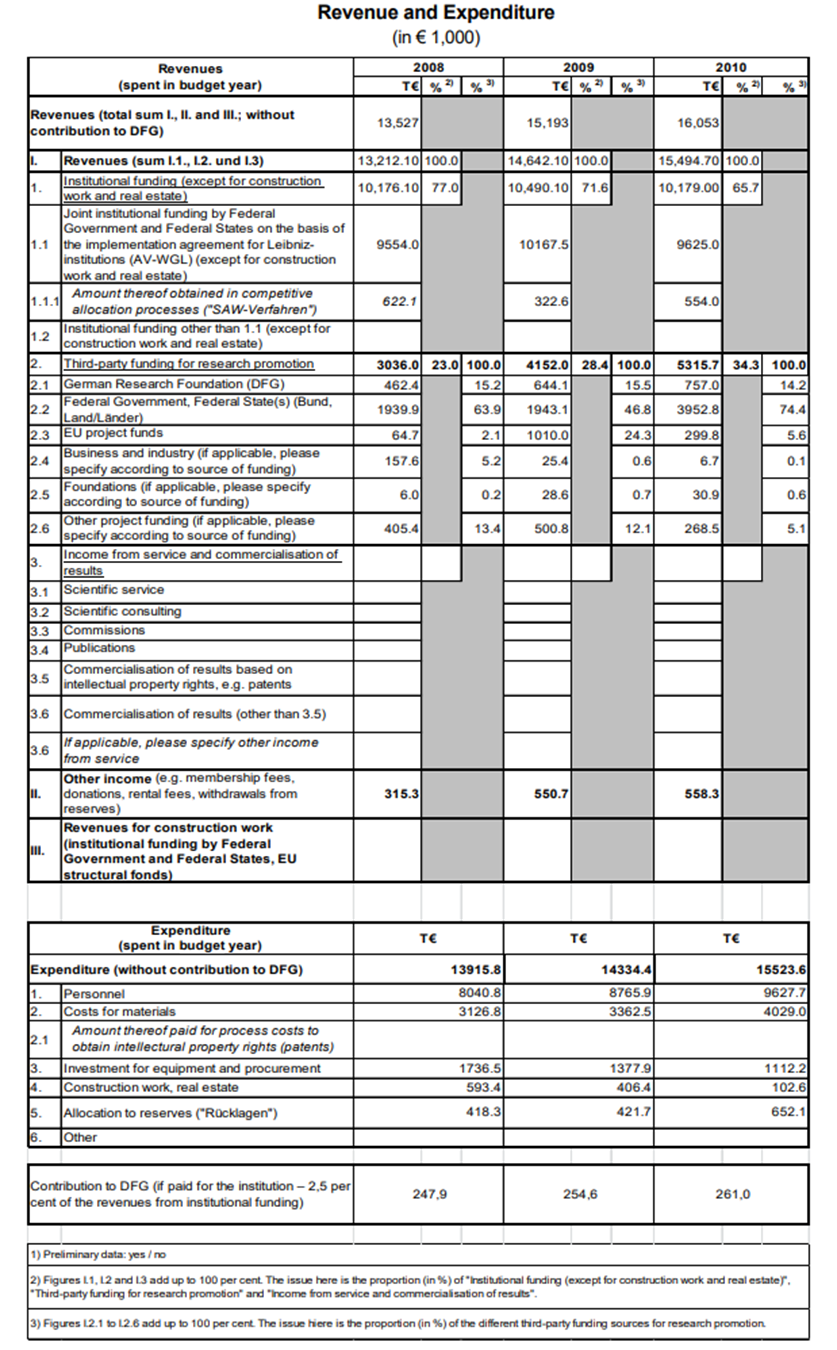 Figure 1. The Revenue and Expenditure of IGB from 2008 to 2010.Appendix B: AuthorshipAppendix C: Twenty-Four Insects for Classification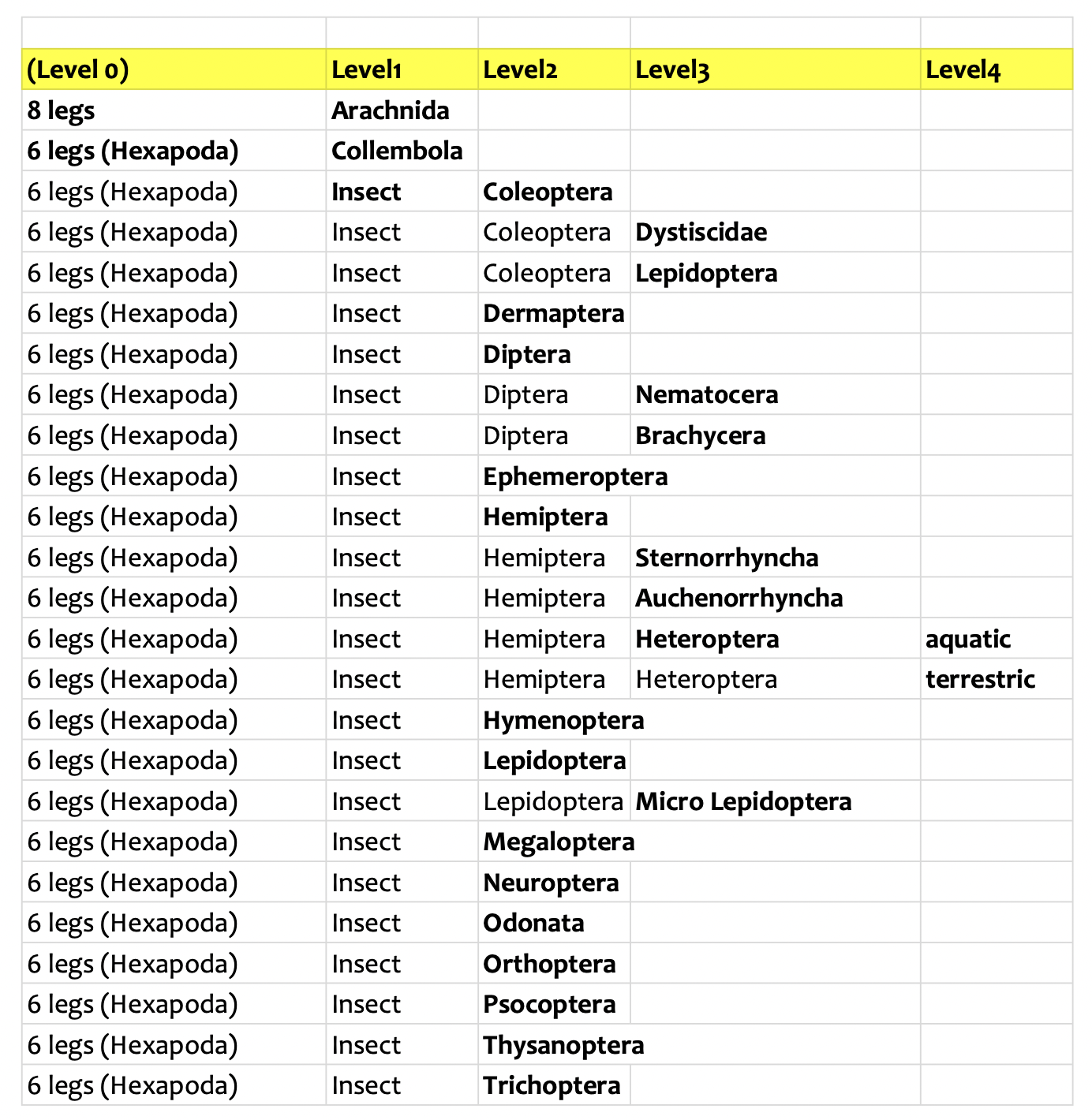 Appendix D: Collected Feedback from User Testing Round 1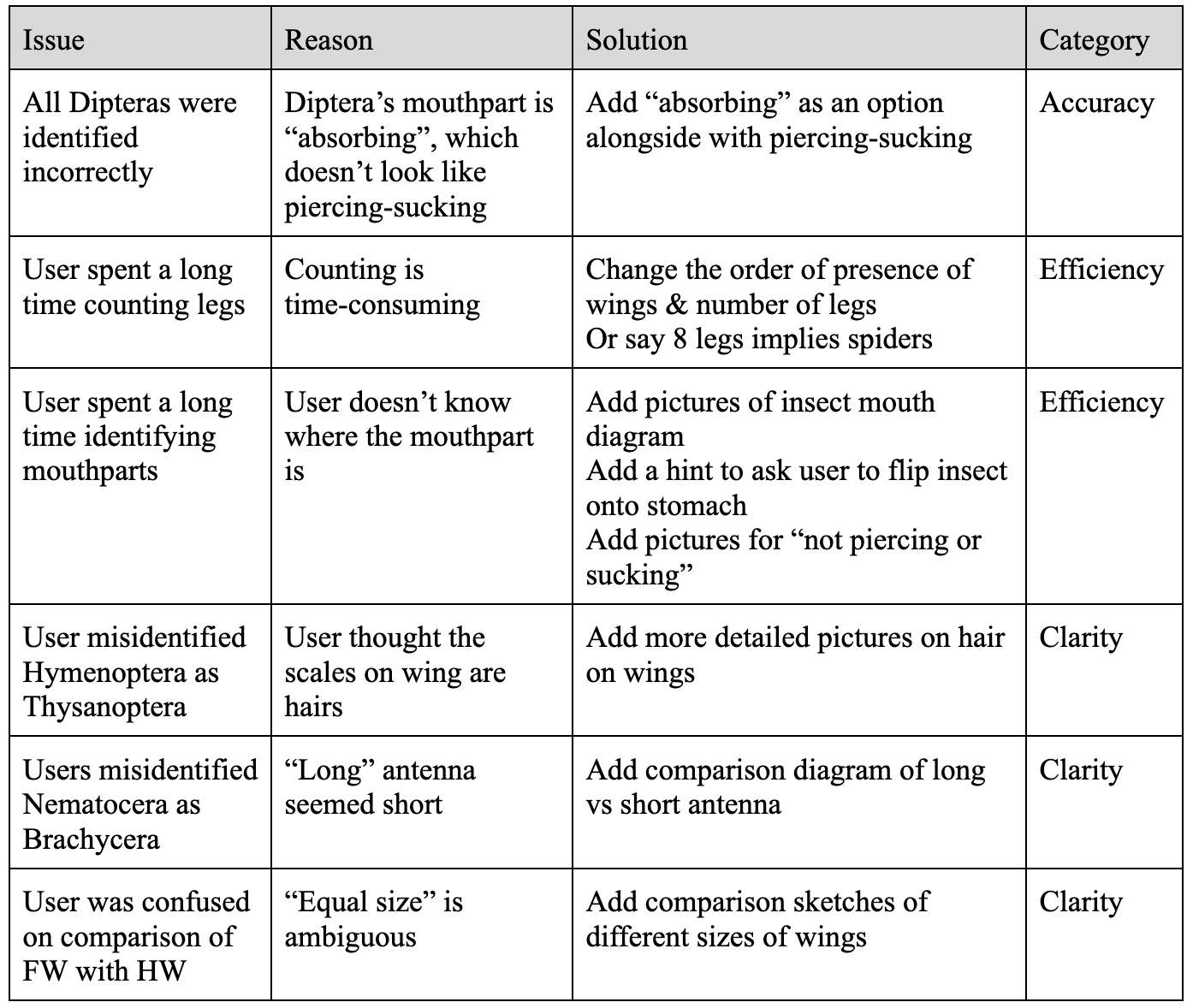 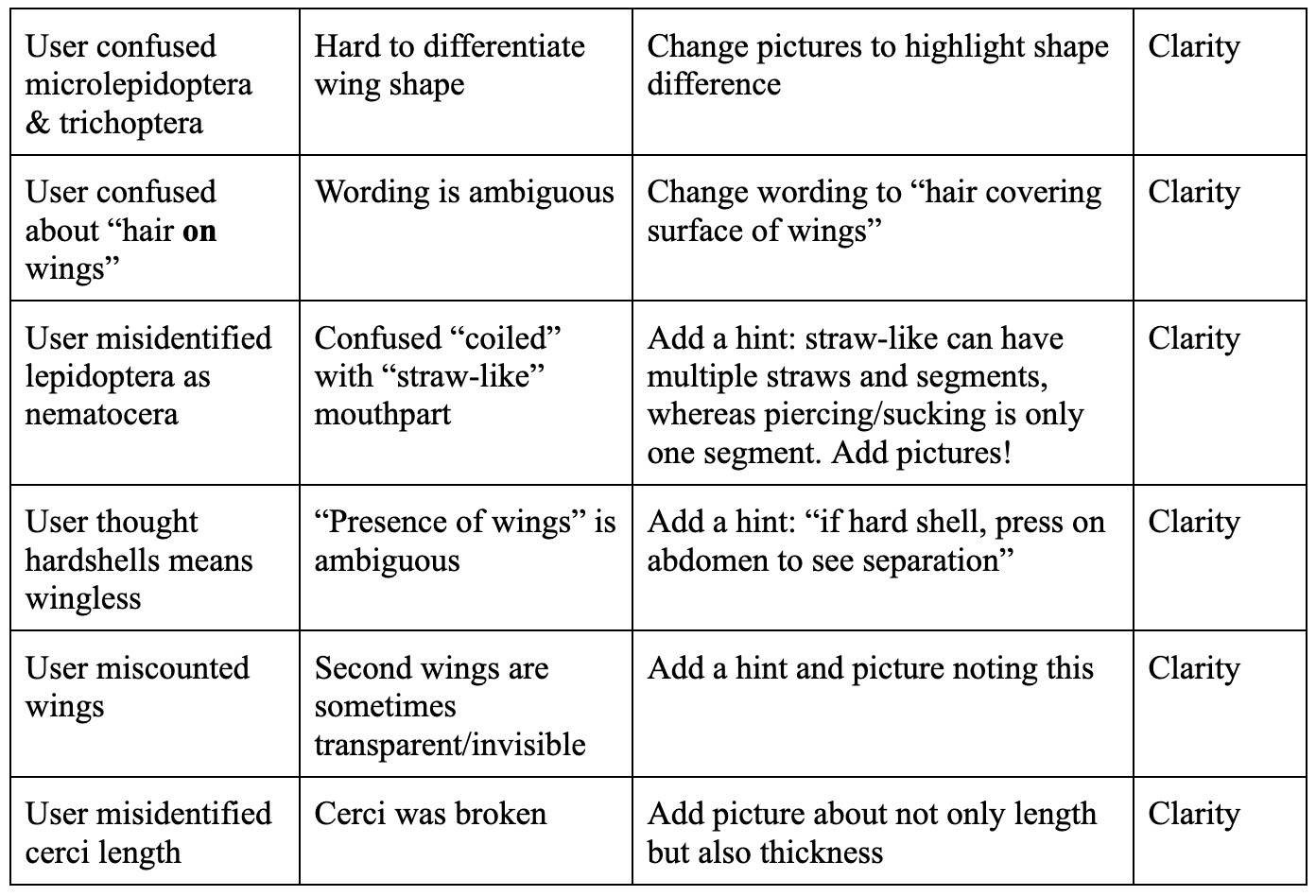 Appendix E: Feedback from User Testing Round 2Appendix F: Table for Manual Data Entry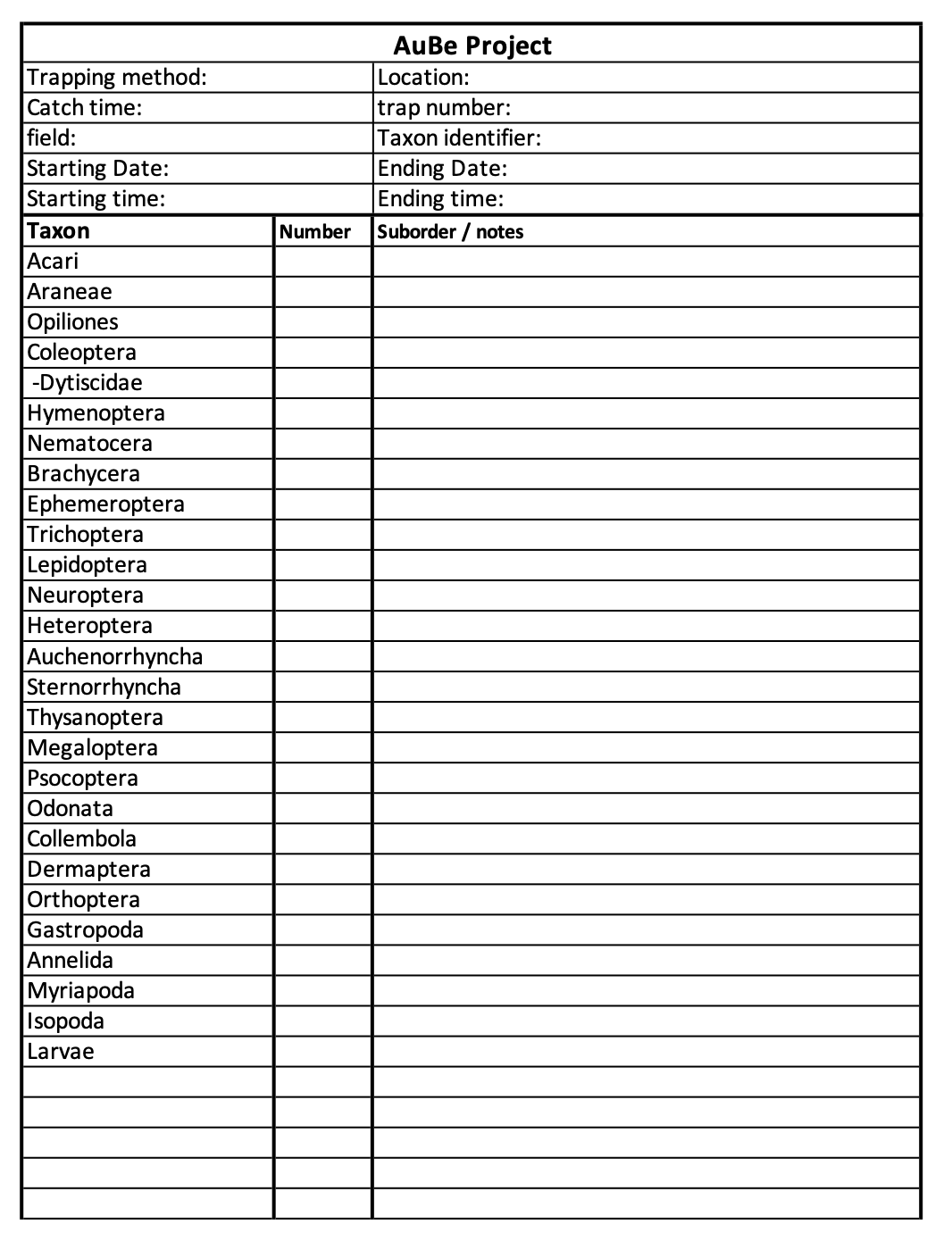 Appendix G: Feedback from User Testing for Data Entry*table of feedback here*Appendix H: A flowchart of Our Objectives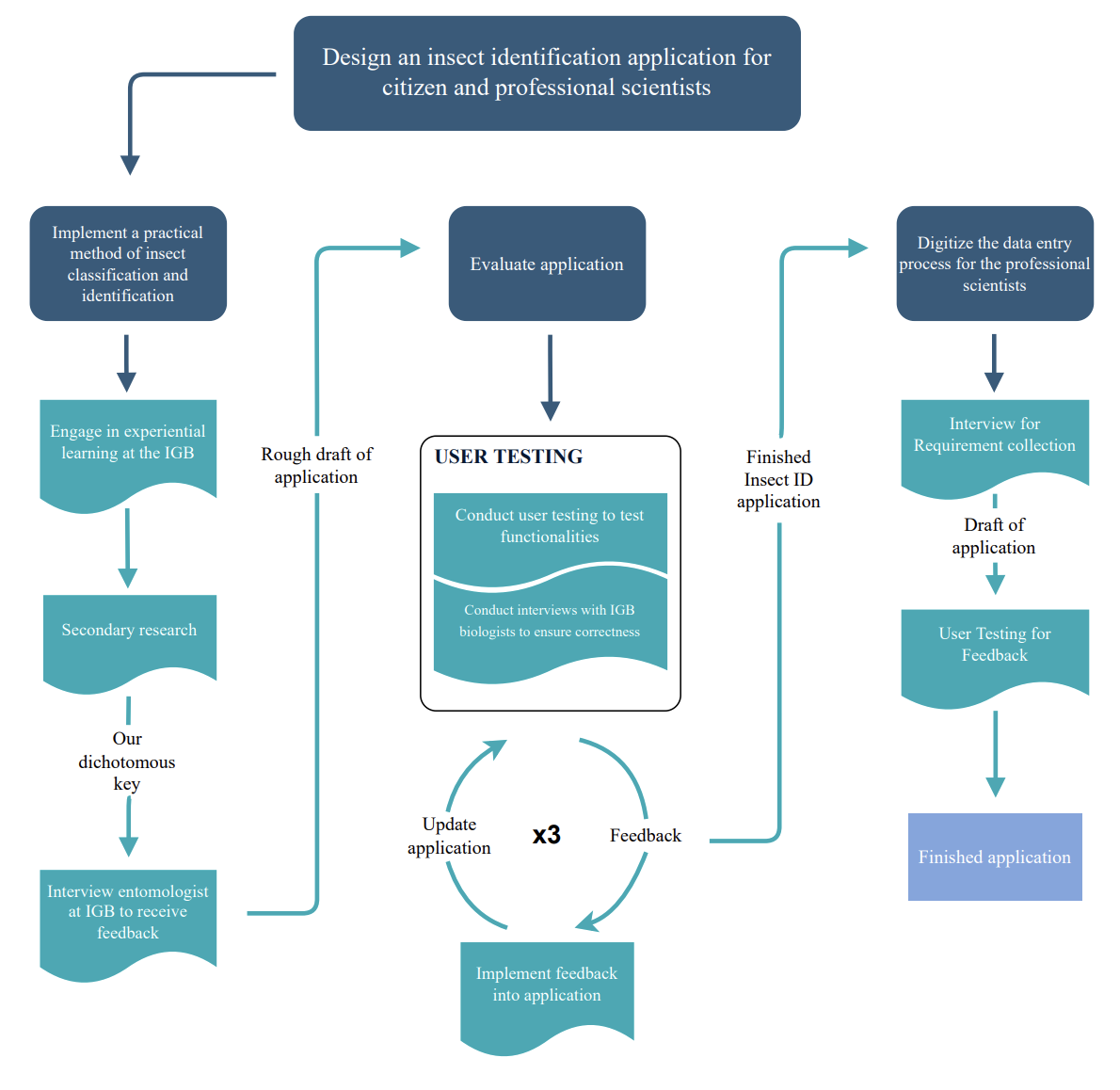 Appendix I: Draft of Dichotomous Key after Objective 1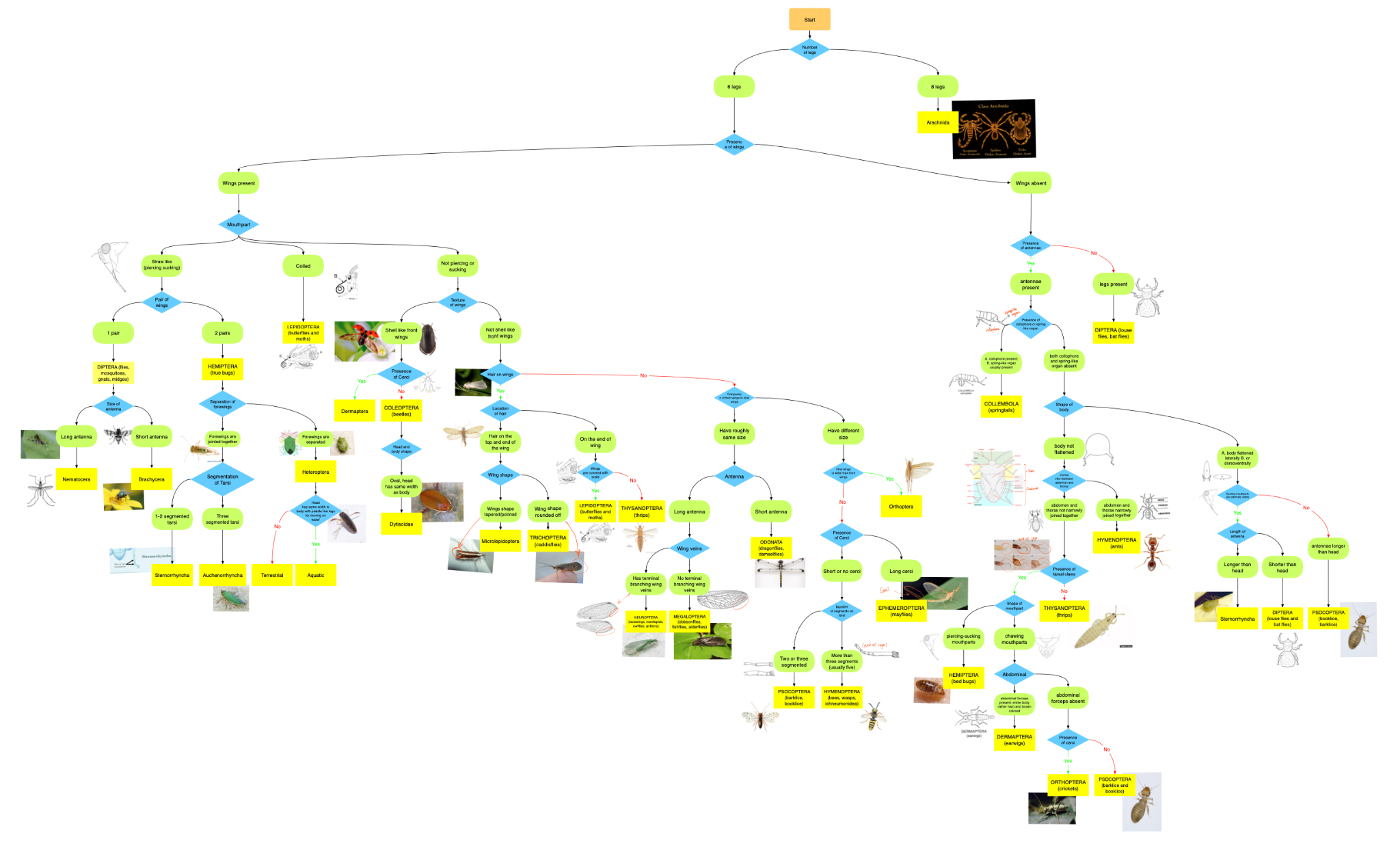 TaskCompleted ByBooklet ContentIntroductionJessicaBackgroundArman, Jacob, Jessica, WeizheMethodsJessicaResultsJessicaConclusionJessicaBooklet GraphicsGraphicsWeizheLayout & DesignWeizheInsect Identification KeyInterviews & ResearchJessica, WeizheDesignWeizheDesktop ApplicationImplementation of codeJacobUI/UX DesignJacobBug TestingJacobRevisionJacobUI MockupWeizheMobile ApplicationImplementation of codeArman, JacobUI/UX DesignArmanBug TestingArmanRevisionArmanUI MockupWeizheOutreachCommunicationJessicaInterviewsArman, Jacob, Jessica, WeizheQuestion NumberIssueCategory2,7,15,30Need more descriptionClarity21_1Bad pictureClarity2MouthpartClarity16_2Picture is bad for descriptionClarity35Clarity in descriptionClarity35Title clarityClarity30_2Change picture to dragonflyClarity4Also use body shape to differentiate Nematocera and BrachyceraClarity18_2Combine picturesClarity18Terrestrial vs aquatic coleoptera can be ambiguousClarity16_2Emphasis on bottomClarity40Mayflies can have 1 pair of wings Accuracy15_1Misleading pictureAccuracyGeneralEphemeroptera and Trichoptera have weird mouthparts that look like dipteraAccuracy36Needs description when cerci are brokenPreservation16Description for no cerciPreservation0Needs description on what to look forInstruction1Presence of wings needs emphasis on hard shelled wingsInstruction1Description needs to be on Q1InstructionGeneralSome mouthparts are foldedInstruction2Piercing mouthparts can be very smallInstruction2Mobile - users didn’t see 3rd questionUIGeneralMobile needs to display IDUIGeneralMobile - restart button folds when navigation is turned onUIGeneralDesktop - font too smallUI25Trichoptera has a page button bugUI